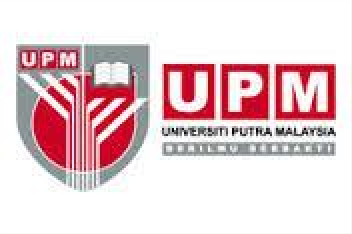 IACUC’S COMMITTEE MEMBERSNO.NAMENAMEPOSITIONPOSITION1. PROF. DR. MOHD HAIR BEJO PROF. DR. MOHD HAIR BEJO            CHAIRMAN            CHAIRMAN2.2.PROF. MADYA DR. CHEN HUI CHENGPROF. MADYA DR. CHEN HUI CHENG        SECRETARY3.PROF. DR. AHMAD ISMAILPROF. DR. AHMAD ISMAILMEMBERMEMBER4.PROF. DR ZULKIFLI IDRUSPROF. DR ZULKIFLI IDRUSMEMBERMEMBER5.PROF. DR. MOHAMMAD HAMIRUCE MARHABANPROF. DR. MOHAMMAD HAMIRUCE MARHABANMEMBERMEMBER6.PROF. MADYA. DR. GOH YONG MENGPROF. MADYA. DR. GOH YONG MENGMEMBERMEMBER7.PROF. MADYA DR. GURMEET KAUR DHALIWALPROF. MADYA DR. GURMEET KAUR DHALIWALMEMBERMEMBER8.PROF. MADYA DR. HALIMATUN YAAKUBPROF. MADYA DR. HALIMATUN YAAKUBMEMBERMEMBER9.PROF. MADYA DR MUHAJIR HAMIDPROF. MADYA DR MUHAJIR HAMIDMEMBERMEMBER10.DR. GAYATHRI THEVI SELVARAJAHDR. GAYATHRI THEVI SELVARAJAHMEMBERMEMBER11.DR. AHMAD FAIZAL ABDULL RAZISDR. AHMAD FAIZAL ABDULL RAZISMEMBERMEMBER12.DATO’ DR VINCENT NG IN HOOI   (VETERINARIAN/CATEGORY C)DATO’ DR VINCENT NG IN HOOI   (VETERINARIAN/CATEGORY C)MEMBERMEMBER13.DATO’ DR. NORDIN MOHD NOR (VETERINARIAN/CATEGORY C)DATO’ DR. NORDIN MOHD NOR (VETERINARIAN/CATEGORY C)MEMBERMEMBER14DR ZURAIDAH ABDUL KARIM (CATEGORY D)DR ZURAIDAH ABDUL KARIM (CATEGORY D)MEMBERMEMBER15.DR. MOHD KHAIRI HUSSAINDR. MOHD KHAIRI HUSSAINMEMBERMEMBER16.DR. NUR FAZILA BINTI SAULOL HAMIDDR. NUR FAZILA BINTI SAULOL HAMIDMEMBERMEMBER17.DR. MASRIANA HASSANDR. MASRIANA HASSANMEMBERMEMBER18.EN. ANTHONY THANASAYAN (CATEGORY D)EN. ANTHONY THANASAYAN (CATEGORY D)MEMBERMEMBER19.NOR ELLIA ABD AJIS NOR ELLIA ABD AJIS SECRETARIATSECRETARIAT20.NURULHASANAH ISHAKNURULHASANAH ISHAKSECRETARIATSECRETARIAT